No: GM NOD LTR\Tender\Emerson\2018					Dated: 11-06-2018Subject:     Tender/QuotationSealed Tenders/Quotations (both Technical & Commercial Offers) addressed to the GM Network Operations, CTH Building, 1-Mcleod Road, Lahore is invited for the Service Level Contract for Tender Precision AC-HVAC type, SPM & UPS of EMERSON at Data Centre Garden Town by Mgr Nw Ops-I LTR-S. The work must be performed with a good standard of quality. You are requested to visit and check the site thoroughly before submitting Tenders/Quotations.Your Tenders/Quotations must reach on or before 20-06-2018 in the office of GM NOD LTR.GM NOD LTR reserves the right to accept or reject any or all Tenders/Quotations without assigning any reason. Technical Offer should be un-priced along with Principal Authorization & other Technical details and Commercial Offer will be priced bid.  Please submit both Technical & Commercial Offers in separate sealed envelopes clearly marked as “Technical Offer” or “Commercial Offer”.  The vendor will submit the 2% of Security Bond of total bid quoted.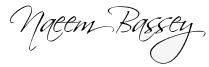 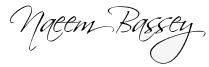 The Technical Bid must contain compliance of BOQ, & Term & Conditionsalong withPrincipal Authorization certificate to participate in tender. The Commercial Bid must contain BOQ with quoted prices & Terms & Conditions. Warranty Period & Delivery Period must be mentioned in your Offer.Note:  GST @17% will be applicable on parts.Service Level Agreement for Tender Precision AC-HVAC type, SPM & UPS of EMERSON at Data Centre Garden Town by MgrNw Ops-I LTRSPlease submit the above said case.Scope of Work:Repair/Maintenance of task given in the quotation letter.Terms & Conditions:Rates will be valid for one year.100% payment will be made on 4 equal installments at quarterly basis.Load/Noise/Smoke Test at the cost of vendor.The following documents should be submitted for the payments in this office PO./Letter of Award  issued by PTCLQuarterly service report.GST invoice if applicable.Rates must be inclusive of all type of taxes.Any additional requirement of Items/Modification in the work will be in addition to above work.Any point not covered / left over can be decided by negotiation if needed.Vendor will be responsible for all related parts at his own cost.All the works will be done in the presence of PTCL Representative/Engineer and vendor will inform well in time (one day before execution of works).Vendor will arrange their own security arrangement from start to the end of work at site till completion work with nil deficiency.PTCL have rights to demand testing of any items as per manufacturer specifications.Vendor will be responsible for cleaning of site after execution of work.Vendor will be responsible for Repair/Replace of any damages made to the existing installation / Building during execution of work. If the Contractor fails to deliver any or all of the services or fails to perform the services in accordance with the delivery manufacturer specified in the PO. PTCL shall have the right to terminate the contract forthwith or claim liquidated damagesas per agreed rates.The contractor shall pay to PTCL as liquidated damages with respect to those delays in milestones as defined in the P.O. For any delays, payment of milestone damages will be charged at one percent (1%) per day and a maximum of 10% of contract price. Once the maximum is reached, PTCL shall forthwith terminate the POafter any due payment against services.Quantities mentioned in BOQ are approximate and could be changed on site to site basis.Signature of Vendor with StampBOQ for Service Level Agreement for Tender Precision AC-HVAC type, SPM & UPS of EMERSON at Data Centre Garden Town by MgrNw Ops-I LTRSS#DescriptionRatingVoltageFrequency HZPhases1UPS-120 KVA Model # NXR120 KVA Emerson(N+1 redundancy modular type120 KVA41050III2SPN-125 Emerson60 KVA41050III3CR 020-2000 KW —FULL LOAD IN AMP=317.5 TON41050III4CR 035-3500 KW -- FULL LOAD IN AMP=36.710.25 TON41050IIIS#Item DescriptionQtyUnitUnitprice(PKR)GST1UPS-120 KVA Model # NXR120 KVA Emerson(N+1 redundancy modular type2SPN-125 Emerson3CR 020-2000 KW —FULL LOAD IN AMP=314CR 035-3500 KW -- FULL LOAD IN AMP=36.7